Příklad MS Dynamics NAV – Plánování a odhlašování výroby – použitelné i jako inspirace pro domácí studium !!!!! Vytvořil			:	SkorkovskýDatum			:	28.11.2016Důvod			:	školení, interní materiálDatabáze 		:	NAV 2009 R2 CZUrčeno	pro		.	„to whom it may koncern“ a kurz BPH_PIS2Doprovodný mat.	:	PWP Schéma příkladu výroba (viz první obrázek tohoto příkladu)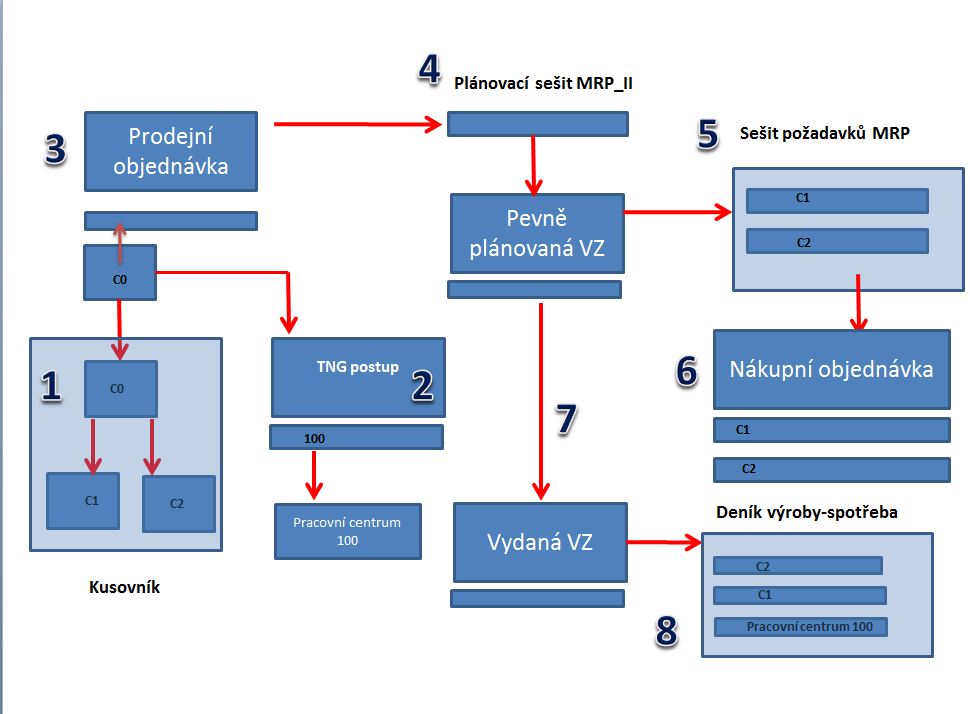 V menu Výroba (Prodej, Nákup,..) najděte Zboží  a vytvořte  tři položky C0 (Výrobek a C1 a C2, komponenty. C0 má Metodu ocenění=Pevná cena, Účto skupina zboží =Výrobky, Doplnění= Výrobní zakázka, v záložce Plánování je Způsob přiobjednávání=Dávka-pro-dávku, Včetně zásob a  Cyklus přiobjednávání =1D. C1 a C2 má   Metodu ocenění=FIFO, Účto skupina zboží =Prodej, Doplnění= Nákup, v záložce Plánování je Způsob přiobjednávání=Dávka-pro-dávku, Včetně zásob a  Cyklus přiobjednávání =1D. Pozor ! V příslušné záložce Doplnění přidejte číslo dodavatele =10000 (bude se to hodin v sešitu požadavků MRP. Dále pak u C0, C1 a C2 v záložce doplnění nastavte Metod spotřeby=Ručně.Kusovník certifikujte . Karta Kusovníku C0 je v uvedeném PWPV TNG postupech vytvořte s pomoc F3 nový TNG postup buď kopií (Tlačítko Funkce)  nebo ručně .  Karta TNG je v uvedeném PWP  Na kartu výrobku C0  připojte na záložce Doplnění kusovník a TNG (viz PWP) Vytvořte novou prodejní objednávku pro C0 (viz PWP) .PO reprezentuje požadavek, který bude mít za následek vytvoření výrobní zakázky a nákup komponent C1 a C2. Výroba->Plánování->Sešity plánování->Funkce->Vypočítat regenerační plán a doplnit filtr C0 a Lokace=Modrý (viz PWP) .V možnostech dejte široké časové okno (viz PWP) a zatrhněte MPS (Master Production Schedule  – vazba na Prognózu a MRP (Material Requirement Planning)  V nově vytvořeném okně zatrhněte Provést hlášené akce.Funkce->Povést hlášené akce. Což vytvoří Pevně plánovanou výrobní zakázku. Pozor na nastavení Možnosti (viz PWP)Nákup->Plánování ->Sešity požadavků ->Vypočítat plán Provést hlášené akce -> vytvoří se Nákupní objednávka , kterou s pomocí F11 zaúčtujte !Výroba->Provádění§>Pěvné plánované výrobní zakázky a naši zakázku s pomocí tlačítka Funkce změníme na vydanou VZ.   Před tím si prohlédněte TNG a Komponenty a statistiku F9  V menu přejděte na Vydanou VZ a s pomocí tlačítka Řádek otevřete deník výroby kvůli odhlášení spotřeby zdrojů a komponent. Zadejte dobu seřízení, která se pro každý zdroj nastavovala v TNG . Počet komponent je automaticky přednastaven!Zaúčtuje deník s pomocí F11 Podívejte se v VZ na F9 . Změňte stav na Dokončená VZ Prodejte C0 